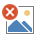 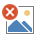 Projekt profilaktyczny„Stop nałogom, stop agresji- możesz oprzeć się tej presji!”W ramach projektu odbyły się następujące konkursy i przedsięwzięcia:Konkurs plastyczny i fotograficzny nt. NASZE RODZINY ZDROWO ŻYJĄ – dla klas 0- IIIKonkurs plastyczny, literacki, multimedialny- propagujący rodzinę i życie bez nałogów dla klas IV-VI warsztaty profilaktyczne- ROZRYWKI BEZ UŻYWKI –„ SZANUJ ZDROWIE, RATUJ ŻYCIE”  dla klas IV i V przeprowadzone przez terapeutów Centrum Profilaktyki i Edukacji „ Profed”.spotkania z przedstawicielami Policji.zajęcia dla uczniów klas I - III na temat „Bezpieczny uczeń - jak unikać zagrożeń”.Spotkanie z przedstawicielami Policji z Wydziału ds. Nieletnich i Patologii-prelekcja dla rodziców-„Przeciwdziałanie zagrożeniom w sieci-przemoc w sieci, nadużywanie wizerunku, obrażanie , wyśmiewaniePIKNIK RODZINNY „W ŚWIECIE BAJEK” – INICJATYWA INTEGRACYJNA propagująca atrakcyjny, zdrowy i bezpieczny sposób spędzania wolnego czasu wolny od nałogów, agresji i przemocy.DZIEŃ UŚMIECHU- „śmiech to zdrowie”.Przygotowania doXI Gminnego Przeglądu Twórczości Profilaktyki Uzależnień „ Wyloguj się do życia- bądź wolny od nałogów”,  w którym uczniowie naszej szkoły  w liczbie10 osób znaleźli się wśród laureatów konkursów plastycznych i literackichTYDZIEŃ BEZ AGRESJI POD HASŁEM „NIE DLA ZŁA I PRZEMOCY”NASZYM CELEM BYŁO:·zwrócenie uwagi na problem agresji wśród dzieci i młodzieży.·pokazanie uczniom niebezpieczeństw wynikających z zachowań agresywnych i przemocowych·właściwa reakcja i  zapobieganie wszelkim przejawom agresji·skłonienie do refleksji nad własnym zachowaniem i dokonanie jego zmian.Każdy dzień był szczegółowo zaplanowany. Działaniom towarzyszyły zajęcia wychowawcze, konkursy plastyczne i literackie, projekcje filmów oraz scenki dramowe.SZKOLNY DZIEŃ ZYCZLIWOŚCI I POZDROWIEŃ- Obchody tego dnia uświetnił uroczysty apel, na którym uczniowie klas od 0-VI zaprezentowali za pomocą wierszy, piosenek, haseł, scenek dramowych zasady przeciwdziałania przemocy i agresji.ZAGROŻENIA UCZNIÓW W SZKOLE I W DOMU-prelekcja dla rodziców z udziałem przedstawicieli PolicjiIX Mikołajki  z Profilaktyką.przedstawienie teatralne z zakresu profilaktyki  uzależnień  „PLANETY NADZIEI” w wykonaniu uczniów klasy VICzas trwania:01. 05. 2016 r. do 30. 11. 2016 r.